FICHA TECNICAFICHA TECNICAFICHA TECNICAFICHA TECNICANOMBRE DEL PRODUCTOPitahaya en polvo atomizadoPitahaya en polvo atomizadoFOTONOMBRE CIENTIFICOCereus sppCereus spp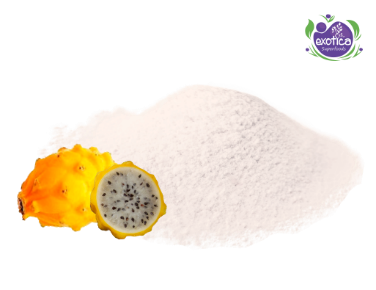 *Imagen referencialPARTE UTILIZADAPulpa del fruto de pitahayaPulpa del fruto de pitahaya*Imagen referencialORIGENPerú Perú *Imagen referencialENSAYOS FISICO/QUIMICO (g/100 g de muestra original)Proteína (g/100 g)1,15*Imagen referencialENSAYOS FISICO/QUIMICO (g/100 g de muestra original)Grasa (%)0,14*Imagen referencialENSAYOS FISICO/QUIMICO (g/100 g de muestra original)Energía total (Kcal/100 g)376,78*Imagen referencialENSAYOS FISICO/QUIMICO (g/100 g de muestra original)Cenizas (%)1,15*Imagen referencialENSAYOS FISICO/QUIMICO (g/100 g de muestra original)Carbohidratos (%)93,03*Imagen referencialENSAYOS FISICO/QUIMICO (g/100 g de muestra original)Humedad (%)4,83*Imagen referencialENSAYOS FISICO/QUIMICO (g/100 g de muestra original)Fibra (mg / 100 g)0,5*Imagen referencialENSAYOS FISICO/QUIMICO (g/100 g de muestra original)*Información referencial*Información referencial*Imagen referencialAGENTE ENCAPSULANTEMaltodextrinaMaltodextrina5% a 10%CARACTERISTICAS ORGANOLEPTICASColorColorBlanco en tonalidadCARACTERISTICAS ORGANOLEPTICASOlorOlorCaracterísticoCARACTERISTICAS ORGANOLEPTICASSaborSaborCaracterísticoCARACTERISTICAS ORGANOLEPTICASAspectoAspectoPolvo finoANALISIS MICROBIOLOGICOSMohos (UFC/g)Mohos (UFC/g)<10 EstimadoANALISIS MICROBIOLOGICOSLevaduras (UFC/g)Levaduras (UFC/g)<10 EstimadoANALISIS MICROBIOLOGICOSColiformes (UFC/g)Coliformes (UFC/g)<10ANALISIS MICROBIOLOGICOSStaphylococcus aureus (UFC/g)Staphylococcus aureus (UFC/g)<10ANALISIS MICROBIOLOGICOSEscherichia coli (UFC/g)Escherichia coli (UFC/g)<1,0 x 10ANALISIS MICROBIOLOGICOSSalmonella (P-A Salmonella/25g)Salmonella (P-A Salmonella/25g)AusenciaDESCRIPCIONLa Pitahaya en polvo atomizado es un polvo fino que se obtiene al procesar la pulpa de la Pitahaya. Una vez procesado, se deshidrata por atomización. La Pitahaya es una fruta al que se atribuye varios beneficios nutricionales. Es una fuente de antioxidantes naturales, que ayuda a reducir la proliferación de radicales libres en nuestro cuerpo. Contiene vitamina C, y previene los resfriados y la gripe. De sus propiedades también destacan su contenido de captina, una sustancia que funciona como un tónico natural para el corazón y ayuda a relajar el sistema nervioso. Además, tiene riboflavina (vitamina B2), vital para la producción de glóbulos rojos.La Pitahaya en polvo atomizado es un polvo fino que se obtiene al procesar la pulpa de la Pitahaya. Una vez procesado, se deshidrata por atomización. La Pitahaya es una fruta al que se atribuye varios beneficios nutricionales. Es una fuente de antioxidantes naturales, que ayuda a reducir la proliferación de radicales libres en nuestro cuerpo. Contiene vitamina C, y previene los resfriados y la gripe. De sus propiedades también destacan su contenido de captina, una sustancia que funciona como un tónico natural para el corazón y ayuda a relajar el sistema nervioso. Además, tiene riboflavina (vitamina B2), vital para la producción de glóbulos rojos.La Pitahaya en polvo atomizado es un polvo fino que se obtiene al procesar la pulpa de la Pitahaya. Una vez procesado, se deshidrata por atomización. La Pitahaya es una fruta al que se atribuye varios beneficios nutricionales. Es una fuente de antioxidantes naturales, que ayuda a reducir la proliferación de radicales libres en nuestro cuerpo. Contiene vitamina C, y previene los resfriados y la gripe. De sus propiedades también destacan su contenido de captina, una sustancia que funciona como un tónico natural para el corazón y ayuda a relajar el sistema nervioso. Además, tiene riboflavina (vitamina B2), vital para la producción de glóbulos rojos.USOSPara consumo directo, sólo o en preparados como jugos, smoothies, postres, snacks, etc.En la industria alimentaria, para diversas formulaciones y elaboración de productos.Para elaborar capsulas y tabletas. Para consumo directo, sólo o en preparados como jugos, smoothies, postres, snacks, etc.En la industria alimentaria, para diversas formulaciones y elaboración de productos.Para elaborar capsulas y tabletas. Para consumo directo, sólo o en preparados como jugos, smoothies, postres, snacks, etc.En la industria alimentaria, para diversas formulaciones y elaboración de productos.Para elaborar capsulas y tabletas. EMPAQUEA granelBolsa trilaminada de 5 a 10 kgBolsa trilaminada de 5 a 10 kgEMPAQUERetailDoypacks de 100 a 500 grDoypacks de 100 a 500 grVIDA UTIL2 años2 años2 añosALMACENAJEMantener en un ambiente cerrado, fresco y seco. No exponer a la luz directamente.Mantener en un ambiente cerrado, fresco y seco. No exponer a la luz directamente.Mantener en un ambiente cerrado, fresco y seco. No exponer a la luz directamente.